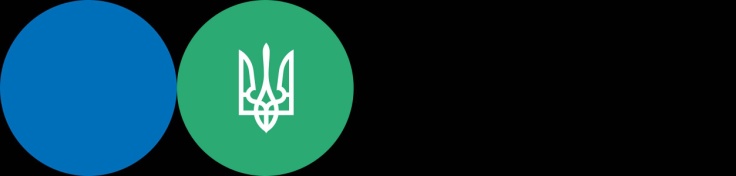 Головне управління ДПС у Львівській області нагадує, що платник податку має право включити до податкової знижки, зокрема, суму витрат на сплату страхових платежів (страхових внесків, страхових премій) та пенсійних внесків, сплачених платником податку страховику-резиденту, недержавному пенсійному фонду, банківській установі за договорами довгострокового страхування життя, недержавного пенсійного забезпечення, за пенсійним контрактом з недержавним пенсійним фондом, а також внесків на банківський пенсійний депозитний рахунок, на пенсійні вклади та рахунки учасників фондів банківського управління як такого платника податку, так і членів його сім’ї першого ступеня споріднення, які не перевищують (у розрахунку за кожний з повних чи неповних місяців звітного податкового року, протягом яких діяв договір страхування):-  при страхуванні платника податку або за пенсійним контрактом з недержавним пенсійним фондом платника податку, або на банківський пенсійний депозитний рахунок, пенсійний вклад, рахунок учасника фонду банківського управління чи за їх сукупністю – суму, визначену в абзаці першому п. п. 169.4.1 п. 169.4 ст. 169 Податкового кодексу України (у 2020 році: 2102 грн х 1.4 = 2940 гривень.